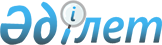 Об утверждении формы сводной ведомости (реестра) дипломатических и приравненных к ним представительств, аккредитованных в Республике Казахстан
					
			Утративший силу
			
			
		
					Приказ Председателя Налогового комитета Министерства финансов Республики Казахстан от 14 декабря 2004 года N 645. Зарегистрирован в Министерстве юстиции Республики Казахстан 6 января 2005 года N 3328. Утратил силу приказом Министра финансов Республики Казахстан от 26 декабря 2008 года N 612
     


Сноска. Утратил силу 


 приказом 


 Министра финансов РК от 26.12.2008 N 612 (вводится в действие с 01.01.2009).



     В соответствии с 
 Кодексом 
 Республики Казахстан "О налогах и других обязательных платежах в бюджет" (Налоговый кодекс) 

ПРИКАЗЫВАЮ:





     1. Утвердить прилагаемую форму сводной ведомости (реестр) дипломатических и приравненных к ним представительств, аккредитованных в Республике Казахстан (форма 337.00).




     2. Признать утратившим силу 
 приказ 
 Председателя Налогового комитета Министерства финансов Республики Казахстан от 12 января 2004 года N 10 "Об утверждении формы сводной ведомости (реестра) дипломатических и приравненных к ним представительств, аккредитованных в Республике Казахстан" (зарегистрированный в Реестре государственной регистрации нормативных правовых актов 2 февраля 2004 года за N 2690).




     3. Управлению методологии Налогового комитета Министерства финансов Республики Казахстан направить настоящий приказ на государственную регистрацию в Министерство юстиции Республики Казахстан.




     4. Настоящий приказ вступает в силу с момента государственной регистрации и распространяется на отношения, возникшие с 1 января 2005 года.

    

Председатель 




 



        Согласован



   Министр иностранных дел



   Республики Казахстан



    14 декабря 2004 года      

Приложение                  



к сводной ведомости (реестру)        



дипломатических и приравненных       



к ним представительств, аккредитованных  



в Республике Казахстан           



ПРАВИЛА






составления сводной ведомости (реестра) дипломатических






и приравненных к ним представительств,






аккредитованных в Республике Казахстан 






(форма 337.00)





1. Общие положения



     1. Сводная ведомость (Реестр) дипломатических и приравненных к ним представительств, аккредитованных в Республике Казахстан (далее - Представительство), состоит из формы 337.00 и приложений к Реестру - форм 337.01 "Сумма НДС, предъявленного к возврату по приобретенным на территории Республики Казахстан товарам (работам, услугам)" и 337.02 "Сведения о персонале Представительства".



     2. Форма 337.02 заполняется при осуществлении возврата налога на добавленную стоимость по приобретенным на территории Республики Казахстан товарам (работам, услугам), предназначенным для личного пользования дипломатического и административно-технического персонала Представительств, включая членов их семей, проживающих вместе с ними (далее - персонал).



     3. При составлении Реестра:



     1) на бумажном носителе - заполняется шариковой или перьевой ручкой, черными или синими чернилами, заглавными печатными символами или с использованием печатающего устройства;



     2) в электронном виде - на магнитном носителе, к которому прилагается Реестр на бумажном носителе в черно-белой гамме, подписанный уполномоченным лицом Представительства, заполненный от руки, либо при помощи печатающего устройства, либо распечатанный на принтере с применением соответствующего программного обеспечения.



     4. При заполнении Реестра не допускаются исправления, подчистки и помарки.



     5. При отсутствии показателей соответствующие ячейки Реестра не заполняются.



     6. Реестр подписывается уполномоченным лицом Представительства и заверяется печатью.





2. Составление формы 337.00



     7. В разделе "Общая информация о Представительстве" указывается:



     1) регистрационный номер налогоплательщика-Представительства;



     2) период, за который составляется форма 337.00. Квартал указывается арабскими цифрами, соответствующими порядковому номеру квартала;



     3) наименование Представительства;



     4) банковские реквизиты, включающие в себя регистрационный номер налогоплательщика-банка, индивидуальный идентификационный код (ИИК), банковский идентификационный код (БИК) и наименование банка;



     5) количество листов по форме 337.01;



     6) количество листов по форме 337.02;



     7) вид сводной ведомости (реестра) - очередная или дополнительная - производится отметка в соответствующей ячейке.



     8. В разделе "Сумма НДС, предъявленного к возврату по приобретенным на территории Республики Казахстан товарам (работам, услугам)" по строке 337.00.001 указывается сумма налога на добавленную стоимость, предъявленного к возврату по приобретенным на территории Республики Казахстан товарам (работам, услугам). В данную строку переносится итоговая величина графы I строки 337.01.001 формы 337.01.



     В строке 337.00.001А указывается сумма налога на добавленную стоимость, подлежащего возврату на счет Представительства, определяемая как разница строк 337.01.001I и 337.02.00J.



     В строке 337.00.001В указывается сумма налога на добавленную стоимость, подлежащего возврату на счет персонала Представительства. Данная сумма переносится из итоговой величины графы J строки 337.02.001 формы 337.02.





3. Составление формы 337.01



     9. Форма 337.01 предназначена для отражения сведений по суммам налога на добавленную стоимость, предъявленного к возврату по приобретенным на территории Республики Казахстан товарам (работам, услугам), предназначенным для официального пользования Представительства, а также личного пользования персонала Представительства за отчетный налоговый период.



     10. В разделе "Общая информация о Представительстве" указываются:



     1) регистрационный номер налогоплательщика-Представительства;



     2) период, за который производится возврат налога на добавленную стоимость. Квартал указывается арабскими цифрами, соответствующими порядковому номеру квартала;



     3) наименование Представительства.



     11. В разделе "Сумма НДС, предъявленного к возврату по приобретенным на территории Республики Казахстан товарам (работам, услугам)" указывается:



     1) в графе А - порядковый номер строки;



     2) в графе В - регистрационный номер поставщика товаров (работ, услуг);



     3) в графе С - серия и номер свидетельства о постановке на учет по налогу на добавленную стоимость поставщика, указанного в счете-фактуре;



     4) в графе D - номер документа на приобретение;



     5) в графе Е - дата выписки документа на приобретение;



     6) в графе F - номер документа на оплату;



     7) в графе G - дата выписки документа на оплату;



     8) в графе Н - стоимость приобретенных товаров (работ, услуг) без налога на добавленную стоимость;



     9) в графе I - сумма налога на добавленную стоимость, предъявленного к возврату. Итоговая величина графы I из строки 337.01.001 переносится в строку 337.00.001 Реестра.



     12. В графах Н и I листа В в строке "Итого по текущему листу" в соответствующих графах указываются итоговые суммы по текущему листу.





4. Составление формы 337.02



     13. Форма 337.02 предназначена для отражения сведений о персонале Представительства, на счета которого производится возврат налога на добавленную стоимость.



     14. В разделе "Общая информация о Представительстве" указывается:



     1) регистрационный номер налогоплательщика-Представительства;



     2) период, за который производится возврат налога на добавленную стоимость. Квартал указывается арабскими цифрами, соответствующими порядковому номеру квартала;



     3) наименование Представительства.



     15. В разделе "Сведения о персонале Представительства, которому производится возврат НДС" указывается:



     1) в графе А - порядковый номер строки;



     2) в графе В - регистрационный номер налогоплательщика-сотрудника (работника) Представительства;



     3) в графе С - фамилия, имя, отчество сотрудника (работника) Представительства;



     4) в графе D - регистрационный номер налогоплательщика-банка, в котором открыт счет сотрудника (работника) Представительства;



     5) в графе Е - наименование банка, в котором открыт счет сотрудника (работника) Представительства;



     6) в графе F - индивидуальный идентификационный код банка, в котором открыт счет сотрудника (работника) Представительства;



     7) в графе G - идентификационный код банка, в котором открыт счет сотрудника (работника) Представительства;



     8) в графе Н - способ возврата:

     отмечается знаком "1" - в случае, если возврат производится на лицевой счет сотрудника (работника) Представительства;



     отмечается знаком "2" - в случае, если возврат производится на дебетную карточку сотрудника (работника) Представительства;



     9) в графе I - номер лицевого счета или номер дебетной карточки сотрудника (работника) Представительства;



     10) в графе J - сумма налога на добавленную стоимость, предъявленного к возврату.



     16. Итоговая величина графы J строки 337.02.001 переносится в строку 337.00.001В Реестра.




Форма 337.00                  



Утверждена приказом              



Председателя Налогового            



комитета Министерства финансов        



Республики Казахстан              



от 14 декабря 2004 года N 645        

             



 



Сводная ведомость (реестр) 




дипломатических и приравненных к ним представительств, 




аккредитованных в Республике Казахстан 




(см. бумажный вариант)



					© 2012. РГП на ПХВ «Институт законодательства и правовой информации Республики Казахстан» Министерства юстиции Республики Казахстан
				